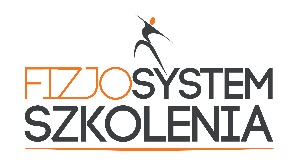 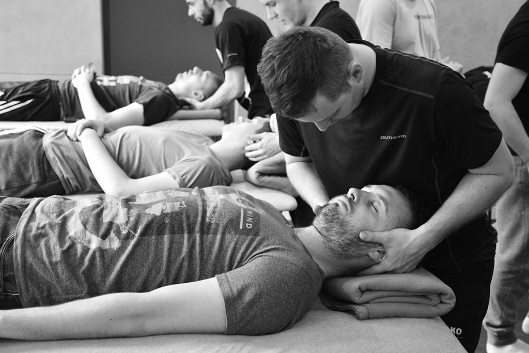 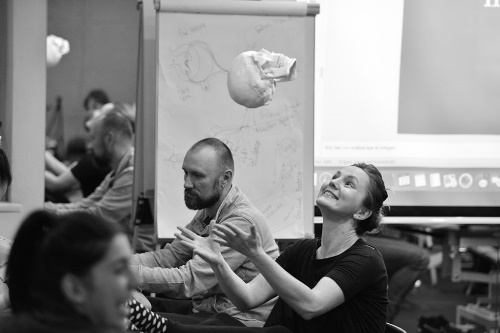 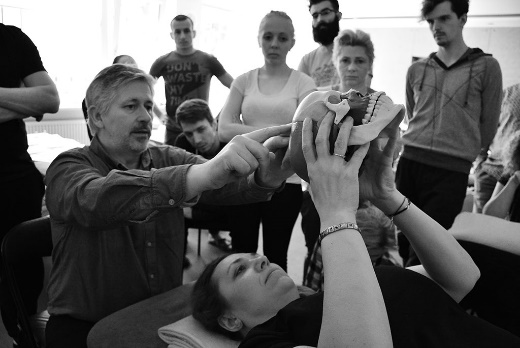 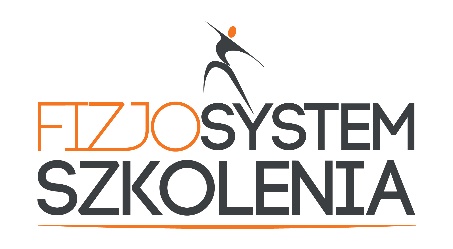 Zadatek 600 zł (zadatek jest gwarancją rezerwacji miejsca na kursie, o uczestnictwie decyduje kolejność wpłat)
II rata 900zł płatne do 24.05.2023r.W tytule przelewu proszę wpisać:  imię i nazwisko                            „TMJ zaawansowany e.3”
Dane do przelewu:FizjoSystem A. Ficygowska, P. Ficygowski s.c. 02-661 Warszawa, Ul. Wita Stwosza 32/1Nr konta:05 1050 1025 1000 0024 1448 5587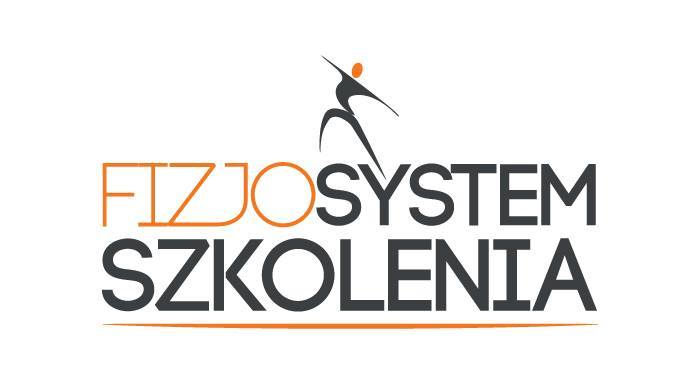 FizjoSystem A.Ficygowska, P. Ficygowski s.c. 02-661 Warszawa, Ul. Wita Stwosza 32/1NIP: 521-369-05-28www.fizjosystem-szkolenia.plkursy@fizjosystem.comWysłanie formularza zgłoszeniowego przez stronę www.fizjosystem-szkolenia.pl wiąże się z akceptacją regulaminu kursów, dostępnego na stronie www.fizjosystem-szkolenia.plPLAN ZAAWANSOWANEGO SZKOLENIA TMJ:Podsumowanie wiadomości z poprzednich modułów Zaburzenia skroniowo-żuchwowe i postawa ciała – czy istnieje pomiędzy nimi połączenie?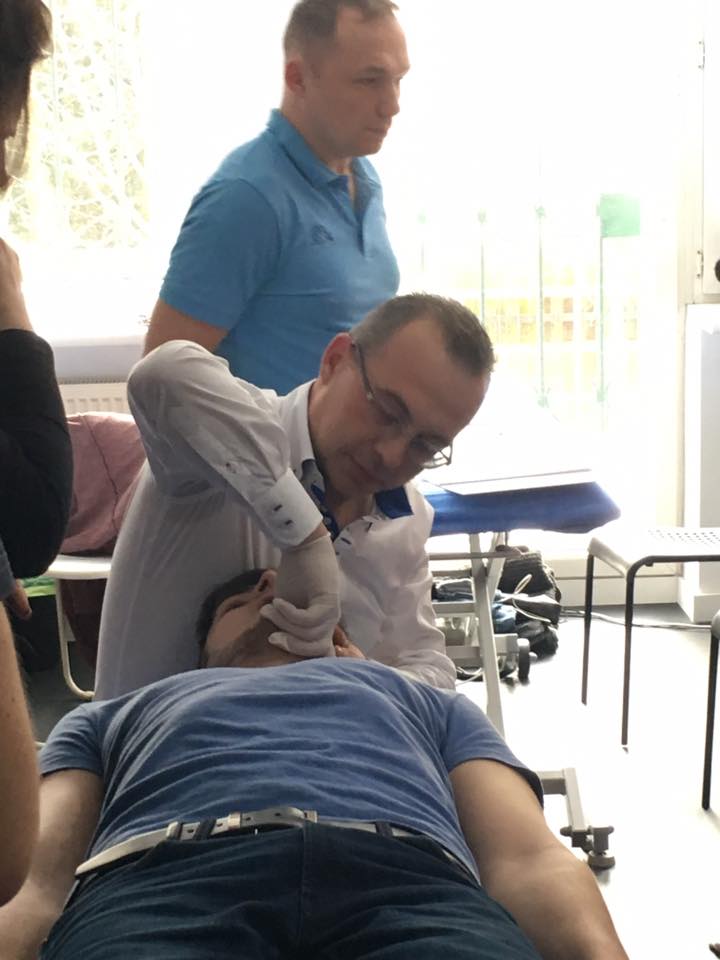 Fizjoterapia kręgosłupa szyjnego i piersiowego – propozycja terapii u pacjentów z TMD. Bruksizm – definicja, etiologia, epidemiologia, powiązania z TMD, propozycja fizjoterapii.Praca z pacjentem – pokaz.TMD podczas lockdownu – globalne ćwiczenia terapeutyczne (ang. Global Therapeutical Exercises) dla pacjentów z TMD.Emocje i TMD – jaki wpływ? Jaka fizjoterapia?Szumy uszne – definicja, etiologia, epidemiologia, powiązania z TMD, propozycja fizjoterapii.Zaburzenia zgryzu, szynoterapia i TMD.Fizjoterapia przed i po zabiegach ortognatycznych (chirurgii twarzowo-szczękowej).Praca z pacjentem – pokaz. 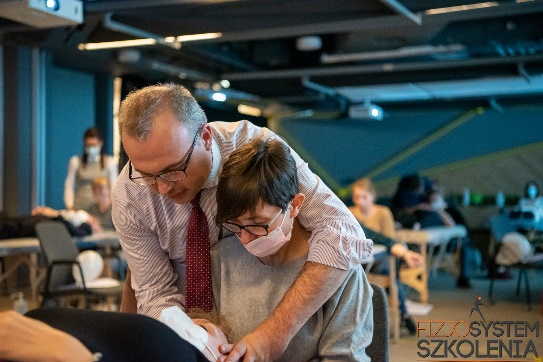 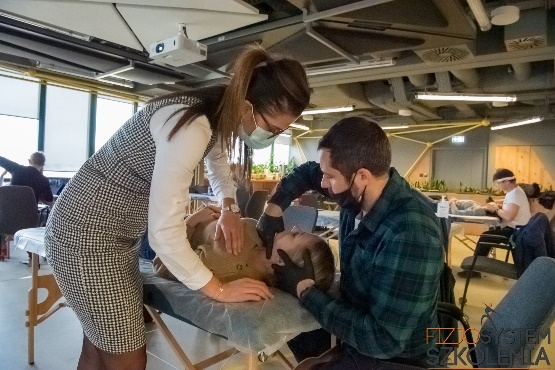 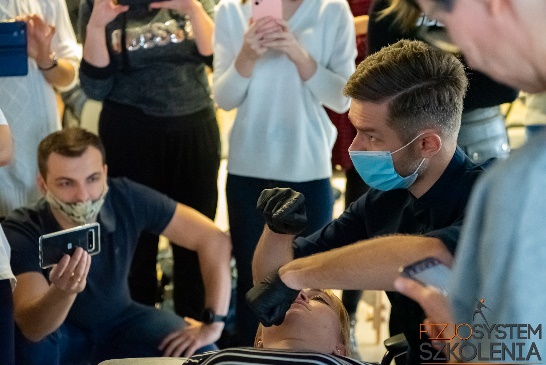 GODZINOWY PLAN KURSU:Rejestracja uczestników I dnia szkolenia od godziny 8.45I dzień:    9.00 - 17.00
II dzień:   9.00 - 17.00Obowiązkowe wyposażenie uczestnika kursu:zmienne obuwie sportowestrój sportowyprzybory do pisaniaKurs będzie prowadzony w języku angielskim z konsekutywnym tłumaczeniem na język polski. Wszystkie materiały w postaci skryptu otrzymują Państwo w języku polskim.Faktury końcowe za szkolenie wystawiane są na podstawie NIPu podanego w formularzu zgłoszeniowym z datą zakończenia kursu i wysyłane są do państwa mailowo do 15 dnia kolejnego miesiąca – zgodnie z ustawą o księgowości.